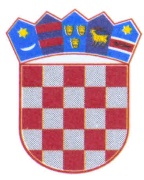 REPUBLIKA HRVATSKAPOŽEŠKO-SLAVONSKA ŽUPANIJAOPĆINA BRESTOVACJEDINSTVENI UPRAVNI ODJELKLASA: 100-01/22-01/07URBROJ: 2177/02-03/01-22-1Brestovac, 22.12.2022.Na temelju članka 19. stavka 1. Zakona o službenicima i namještenicima u lokalnoj i područnoj (regionalnoj) samoupravi (NN, broj: 86/08. i 61/11.), Pravilniku o unutarnjem redu JUO Općine Brestovac (Službeni glasnik Općine Brestovac broj 5/2020), Pročelnik Jedinstvenog upravnog odijela Općine Brestovac raspisujeJAVNI NATJEČAJza prijam u službu u Vlastiti pogon za obavljanje komunalnih djelatnosti na radno mjestoKomunalni radnik/radnica u vlastitom pogonu za obavljanje komunalnih djelatnosti             - 2 izvršitelja / izvršiteljice na neodređeno puno radno vrijeme 
             - 1 izvršitelj / izvršiteljica na određeno puno radno vrijeme - zamjena do povratka 
                radnika sa bolovanja- punoljetnost
- hrvatsko državljanstvo
- zdravstvena sposobnost za obavljanje poslova radnog mjestaOsim navedenih općih uvjeta, kandidati moraju ispunjavati i slijedeće posebne uvjete:
- niža stručna sprema ili osnovna škola
- nije potrebno radno iskustvo
- položen ispit za rad sa motornom pilom i motornom kosilicom           Na natječaj se mogu ravnopravno javiti kandidati oba spola. U službu ne mogu biti primljene osobe za koje postoje zapreke iz članaka 15. i 16. Zakona o službenicima i namještenicima u lokalnoj (područnoj) regionalnoj samoupravi (NN br. 86/08, 61/11, 04/18, 112/19).Uz pisanu prijavu na natječaj svi kandidati dužni su priložiti:životopisdokaz o stručnoj spremi (preslik svjedodžbe)dokaz o hrvatskom državljanstvu (preslika domovnice ili osobne iskaznice)elektronički zapis Hrvatskog zavoda za mirovinsko osiguranje (HZMO)uvjerenje da kandidat nije pod istragom i da se protiv njega ne vodi kazneni postupak (ne starije od 6 mjeseci)vlastoručno potpisana izjava kandidata o nepostojanju zapreka iz članka 15. i 16. Zakonauvjerenje o položenom ispitu za upravljanje motornom pilom i motornom kosilicom Uvjerenje o zdravstvenoj sposobnosti dostavlja izabrani kandidat po obavijesti o izboru, a prije donošenja rješenja o prijmu u službu na određeno vrijeme.          Kandidat može ostvariti pravo prednosti prilikom zapošljavanja, sukladno članku 101. Zakona o hrvatskim braniteljima iz Domovinskog rata i članovima njihovih obitelji (NN br. 121/17, 98/19 i 84/21 -u nastavku teksta: Zakon o hrvatskim braniteljima) članku 48. i Zakona o zaštiti vojnih i civilnih invalida rata (NN br. 33/92, 77/92, 27/93, 58/93, 2/94, 76/94, 108/95, 108/96, 82/01, 103/03, 148/13 i 98/19), članku 9. Zakona o profesionalnoj rehabilitaciji i zapošljavanju osoba s invaliditetom (Narodne novine br. 157/13, 152/14, 39/18 i 32/20- u nastavku teksta: Zakon o profesionalnoj rehabilitaciji) i članku 22. Ustavnog Zakona o pravima nacionalnih manjina (Narodne novine br. 155/02, 47/10, 80/101, 93/11-u nastavku teksta: Ustavni zakon) i dužan je u prijavi na natječaj pozvati se na to pravo te ima prednost u odnosu na ostale kandidate samo pod jednakim uvjetima.         Kandidat koji se poziva na pravo prednosti prilikom zapošljavanja, sukladno članku 101., Zakona o hrvatskim braniteljima, uz prijavu na natječaj dužan je dostaviti, osim dokaza o ispunjavanju traženih uvjeta i dokaze o ostvarivanju prava prednosti prilikom zapošljavanja iz članka 103. Zakona o hrvatskim braniteljima, dostupne na poveznici Ministarstva hrvatskih branitelja: https://branitelji.gov.hr/zaposljavanje-843/843.          Kandidat koji se poziva na pravo prednosti prilikom zapošljavanja sukladno članku 9., Zakona o profesionalnoj rehabilitaciji uz prijavu na natječaj dužan je osim dokaza o ispunjavanju traženih uvjeta, priložiti i dokaz o utvrđenom statusu osobe s invaliditetom. Kandidat koji se poziva na pravo prednosti prilikom zapošljavanja sukladno članku 22., Ustavnog zakona uz prijavu na natječaj, osim dokaza o ispunjavanju traženih uvjeta, nije dužan dokazivati svoj status pripadnika nacionalne manjine. U skladu s uredbom Europske unije 2016/679 Europskog parlamenta i Vijeća od 17.travnja 2016. godine te Zakonom o provedbi Opće uredbe o zaštiti podataka  (NN br. 42/18) prijavom na natječaj osoba daje privolu za prikupljanje i obradu podataka iz natječajne dokumentacije, a sve u svrhu provedbe natječaja za zapošljavanje.           Podnositelj prijave koji ostvaruje pravo prednosti pri zapošljavanju prema posebnim propisima dužan je u prijavi na javni natječaj pozvati se na to pravo i ima prednost u odnosu na ostale kandidate samo pod jednakim uvjetima.            Uz prijavu na javni natječaj podnositelj prijave koji se poziva na pravo prednosti dužan je u prijavi na javni natječaj priložiti sve dokaze o ispunjavanju traženih uvjeta, kao i rješenje o priznatom statusu, odnosno potvrdu o priznatom statusu kojim se dokazuje postojanje prava na koji se poziva.             Urednom prijavom smatra se prijava koja sadržava sve podatke i priloge navedene u natječaju. Kandidati dokumente dostavljaju isključivo u neovjerenim preslikama i iste se ne vraćaju. Nepotpune i nepravodobne prijave neće se razmatrati. Osobe koje podnesu nepotpune i nepravodobne prijave na natječaj ne smatraju se kandidatima prijavljenima na natječaj.               O rezultatima provedenog natječaja kandidati će biti obavješteni u zakonskom roku. Primljeni kandidat/kandidatkinja zapošljava se uz obvezni probni rad od 3 mjeseca.             Opis poslova radnog mjesta i podaci o plaći radnog mjesta te podaci o prethodnoj provjeri znanja i sposobnosti objavit će se na oglasnoj ploči Općine Brestovac i na web stranici Općine Brestovac (www.brestovac.hr).             Na navedenoj web stranici te na oglasnoj ploči unutar Općine Brestovac bit će objavljeno vrijeme održavanja prethodne provjere znanja i sposobnosti kandidata najmanje 5 dana prije održavanja provjere.            Kandidati su obvezni pristupiti prethodnoj provjeri znanja i sposobnosti putem pisanog testa iz općeg znanja i sposobnosti putem pisanog testa iz općeg znanja. Ako kandidat ne pristupi provjeri, smatra se da je povukao prijavu na natječaj.           Prethodnoj provjeri znanja i sposobnosti mogu pristupiti samo kandidati koji ispunjavaju formalne uvjete iz natječaja, a intervju se provodi samo s kandidatima koji su ostvarili najmanje 50 % ukupnog broja bodova na testiranju.           Prijave s dokazima o ispunjavanju uvjeta dostavljaju se u roku 8 dana od dana objave na internet stranicama Narodnih novina i Općine Brestovac: Općina Brestovac, Požeška 76, 34322 Brestovac, sa naznakom „Za natječaj - prijam u službu komunalni radnik/radnica“.           Urednom prijavom smatra se prijava koja sadržava sve podatke i priloge navedene u ovom javnom natječaju.          Osoba koja nije podnijela pravodobnu i urednu prijavu ili ne ispunjava formalne uvjete iz natječaja ne smatra se prijavljeni kandidatom te se takva prijava neće razmatrati.           Kandidati koji ne ispunjavaju formalne uvjete iz natječaja obavijestiti će se o tome pisanim putem.Pročelnik JUO:Bojan Petrović, dipl.oec